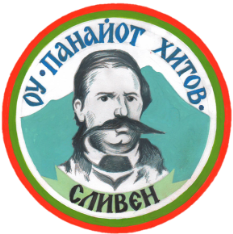 173  годиниОСНОВНО УЧИЛИЩЕ „ПАНАЙОТ ХИТОВ“ - СЛИВЕНИНИЦИАТИВИ ЗА ОТБЕЛЯЗВАНЕ ПАТРОННИЯ ПРАЗНИК НА УЧИЛИЩЕТО13-22 МАРТ 2017 ГОДИНАМОТО: „ЕДНО УЧИЛИЩЕ ЗА ВСИЧКИ“№ По редДата/ДенНачален ЧасДейност1.13.03.17ПОНЕДЕЛНИК8.00-13.0012.15Пролетно настроение(Изложба на аранжирани цветя)Прегръдка за нашето училище (от ученици, учители и родители)2.14.03.2017ВТОРНИК11.00-13.3011.30-14.0013.30 „Моето училище е чисто и зелено“(Почистване на училищния двор и засаждане на дръвчета)
Срещи с бивши възпитаници на училището Турнир по шахмат3.15.03.2017СРЯДА8.30 -13.008.0011.2512.3013.30Ден на отворените вратиІVБ – Почети с мен на АЕ – урок с участие на                                                     родителиІVА -  Сливенският бит през 19 в. – открит урок по домашен бит и техника с  участие на родителиІVБ  - Стани богат на знания - състезание„В света на науката“  - магията на химията и физиката        4.16.03.2017ЧЕТВЪРТЪК11.30-14.0014.00Срещи с бивши възпитаници на училището„Моето училище търси талант“ - шоу5.17.03.2017ПЕТЪК11.0013.00Рисунка на асфалт – ученици от начален етап  „Хайде на хорото“ – празнично надиграване6. 20.03.2017ПОНЕДЕЛНИК14.0017.30Забавно междучасие - състезание – V – VІІ клас„Аз съм вече грамотен“ – тържество за буквите – Іа клас7.21.03.2017ВТОРНИК13.00-14.0018.00Поднасяне на цветя на паметника на Панайот ХитовПразничен концерт на сцената на ВОЕНЕН КЛУБ 8.22.03.2017СРЯДА09.00Спортен празник